The purpose of this form is to allow students to add/drop courses.  In some instances, the student will meet to obtain approval in order to enroll.The following signatures (and reasons) are REQUIRED ONLY IF BEYOND THE DROP/ADD PERIODREASON FOR LATE ADD:________________________________________________________________________________________________________________________REASON FOR LATE DROP: ______________________________________________________________________________________________________________________The Grove Theological School200 Sims ParkwayHarrisburg, NC 28075COURSE REGISTRATION REQUEST FORM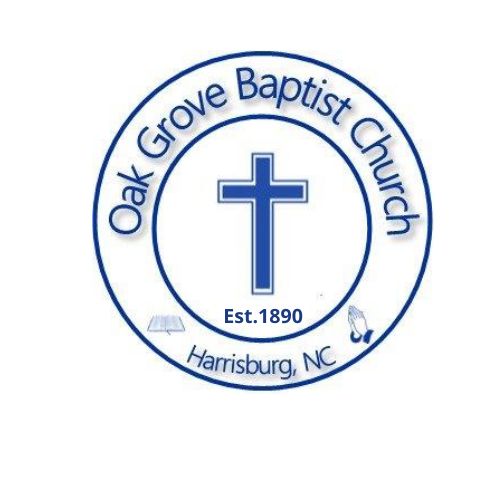 PERSONAL INFORMATIONPERSONAL INFORMATIONPERSONAL INFORMATIONPERSONAL INFORMATIONPERSONAL INFORMATIONPERSONAL INFORMATIONLast Name:First Name:Date:Semester:Student’s SignatureContact Number:Email:Course informationCourse informationCourse informationInstructor’s SignatureADDDROPCourse Name